Minnesota Scottish Fair and Highland Games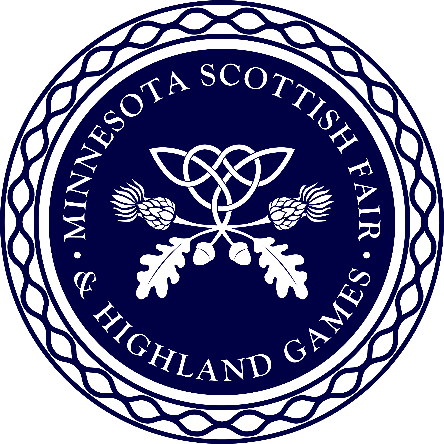 2024 Clans and Non-Profit ApplicationThe Minnesota Scottish Fair and Highland Games will be held on Saturday, July 13, 8 am to 5 pm CST and will proceed regardless of weather conditions, this means rain or shine apart from extreme weather conditions. All presenters are encouraged to be prepared for varying weather conditions. All presenters wishing to participate in MSF&HG must read the following Terms, fill out the Presenter Application, and submit payment. Applications can be mailed or emailed to the following:MSFHG, Attn: Mark Osweiler, 175 Biglow Lane Unit D, Saint Paul, MN, 55117Email: mark.a.osweiler@gmail.com• Check in and Setup: Friday July 12th, 2024 12pm- 6pm and Saturday July 13th, 2024 beginning at 7am. All clans and non-profit presenters must be set up by 7:45am July 13th, 2024• Hours of Operation: Gates open to public at 8am and will close at 5pm. A Ceilidh will follow until 8:30pm• No Applications accepted after June 30, 2024Policies and GuidelinesBooths:The festival will be held at Macalester College, Clans and Non-Profit presenters will be placed on the campus’s track. We provide only the ground space; all booths, displays, signs, and equipment to set up are your responsibility and must be non-permanent structures. Stakes are strictly prohibited as a means to secure displays/signs/equipment/ tents. Setup is to be complete by 7:45am on July 13th, 2024.Booth takedowns can begin after the close of the festival at 5pm. NO vehicles are allowed on the track.Every booth should be ready for inspection prior to, and during, the Fair for compliance with the guidelines.Smoking and Electronic Devices:Macalester College is a smoke, vape, e-cigarette, and THC FREE campus. Failure to comply with this policy will be considered in future applications.Weapons:Presenters displaying bladed weapons may show them inside the designated space and are responsible for the proper handling of these items. Clans and Non-Profits displaying bladed weapons accept all liability for any damage or injury caused by handling these items. ALL bladed weapons sold at the Fair must be peace-tied at all times.Garbage:Garbage containers will be at convenient locations around the site. ALL presenters are required to clean up after themselves during and immediately after the event, as the containers are emptied that night. Failure to do so will be taken into consideration during future applications.Pet Policy:Well behaved and leashed dogs are welcome on campus. Dog owners are expected to maintain all responsibilities in the care and clean-up of their animals. Failure to comply will be considered in future applications.Indemnification:I understand that I am participating in Minnesota Scottish Fair and Highland Games under the terms established and set forth within this Presenter Application and other information provided as a Presenter. I therefore agree to indemnify and hold harmless now or later MSFHG and Macalester College from all claims, losses, expenses, fees including attorney fees, costs, and judgments that may be asserted against Minnesota Scottish Fair and Highland Games and Macalester College that result from the acts or omissions of myself and/or my employees, agents, or representatives.2024 Presenter ApplicationPresenter Fees and PaymentI have read and understand the Presenter application; its Terms, Liabilities, and My Responsibilities, and agree to the rules and guidelines set forth within the Minnesota Scottish Fair and Highland Games and Macalester College.Clan/Non-Profit Representative  Signature and Title                                            DateFOR MSF&HG ONLY:Signature and Title                                                                                                           Date AuthorizedName, Clan/ Representing affiliation, and Contact InformationClan/ Affiliation Name: Address: City, State & ZIP: Phone: Website: Email: Contact Name: Cell Phone: The following spaces are available, if you are in need of a larger space arrangements can be made on a case-by-case basis. Please contact Mark Osweiler, mark.a.osweiler@gmail.com for additional inquiries or requests10 ft X 10 ft space: $50          (includes 2 complimentary entry tickets per space and group rate for additional tickets) 10 ft X 20ft space: $100                               (includes 4 complimentary tickets per space and group rate for additional tickets)Equipment rental: $10 per 8-foot table requestedAdditional Participant Entry Tickets: $15 each: Please state how many additional tickets if paying with MO or Check:                               .Please make the check or M.O. payable to: Minnesota Scottish Fair and Highland Games. This application will be considered only if completed in full and accompanied by a check, money order or online payment confirmation. Returned checks are subject to a $30.00 returned check fee. Online Payment:https://www.zeffy.com/en-US/ticketing/e49d5863-7e03-40c6-b81e-b77acc5264ddMail to:MSFHG, Attn: Mark Osweiler, 175 Biglow Ln Unit D, Saint Paul MN, 55117Email to:mark.a.osweiler@gmail.comTotal Enclosed: $ 